IntroductionCITEL proposes edits to more comprehensively specify working methods for non-normative documents (e.g. Supplements or technical reports). Such documentation is essential to the smooth, efficient, and effective operation of the ITU-T Study Groups.  The proposed revisions to Recommendation A.13 reflect our desire to comprehensively evaluate ITU-T’s working methods and rules of procedure to improve efficiency for the benefit of all members.ProposalThe proposed edits to Recommendation A.13 provide a more comprehensive documentation of working methods for ITU-T document types other than Recommendations.  These include Supplements, technical reports, and other non-normative texts. CITEL also proposes a new work Item template for the non-normative documents. MOD	IAP/46A20/1Recommendation ITU-T A.13Non-Normative Supplements to ITU-T Recommendations(, )1	IntroductionIn the course of its studies, each study group deals with contributions and reports, which are distributed to those organizations that have registered for participation in the study group's work and Recommendations resulting from those studies reach a much wider audience. Normally, any information that is considered as merely illustrative or supplementary to a Recommendation should be included as a (non-integral) Appendix to that Recommendation, where it is useful to the wider audience. However, there are instances where separate publication of such information is warranted in the form of Supplements to the Recommendations.2	SupplementsThe following general principles shall be applied by study groups for the development, approval, identification and revision of Supplements:2.1	Before proposing any new or revised text as a Supplement, a study group or TSAG should ensure, in consultation with the Director, that:i)	the subject matter is within its mandate;ii)	there is a sufficient need for the information on a long-term basis;iii)	the text cannot be reasonably adapted for inclusion in an existing or new Recommendation (e.g. as an appendix);iv)	the text is sufficiently mature and that the text follows, as far as possible, the format of the "Author's Guide for drafting ITU-T Recommendations";v)	the text contains material which is supplementary to and associated with the subject matter of one or more Recommendations but is not essential to their completeness or understanding and implementation.2.2	Supplements do not require approval according to Resolution 1 or Recommendation A.8 procedures. A working party may agree to a Supplement if the study group that set up the working party has previously identified this Supplement and has authorized the working party to do so at the previous study group meeting provided that such Supplement is not related or linked to any Recommendation having policy or regulatory implications in accordance with Nos. 246D to 246 H of the ITU Convention.	Supplements are only informative and are therefore not considered to be an integral part of any Recommendation(s). 	Each Supplement should be unambiguously identified by the series letter to which it is associated followed by a sequential number unique within that series.	Since Supplements are essentially reference material, no onus is implied on the issuing study group to update or to reissue Supplements. However, should reference to a Supplement be made in a Recommendation, the study group should review the applicability both of that reference and the Supplement at least once every four years, and take any necessary action.	Supplements should be included in databases along with ITU-T Recommendations, but may be deleted after consultation with the concerned study group if not reviewed or updated after a period of eight years.	To the extent practicable, Supplements will be published in a similar fashion to Recommendations, but with a lower priority, and taking into account market needs.ii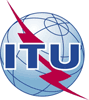 World Telecommunication Standardization Assembly (WTSA-16)
Hammamet, 25 October - 3 November 2016World Telecommunication Standardization Assembly (WTSA-16)
Hammamet, 25 October - 3 November 2016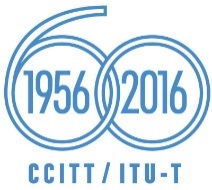 PLENARY MEETINGPLENARY MEETINGAddendum 20 toDocument 46-EAddendum 20 toDocument 46-ESeptember 2016September 2016Original: EnglishOriginal: EnglishMember States of the Inter-American Telecommunication Commission (CITEL)Member States of the Inter-American Telecommunication Commission (CITEL)Member States of the Inter-American Telecommunication Commission (CITEL)Member States of the Inter-American Telecommunication Commission (CITEL)MODIFICATION TO WTSA-12 RECOMMENDATION ITU-T A.13 – NON NORMATIVE ITU-T PUBLICATIONS INCLUDING SUPPLEMENTS TO ITU-T RECOMMENDATIONSMODIFICATION TO WTSA-12 RECOMMENDATION ITU-T A.13 – NON NORMATIVE ITU-T PUBLICATIONS INCLUDING SUPPLEMENTS TO ITU-T RECOMMENDATIONSMODIFICATION TO WTSA-12 RECOMMENDATION ITU-T A.13 – NON NORMATIVE ITU-T PUBLICATIONS INCLUDING SUPPLEMENTS TO ITU-T RECOMMENDATIONSMODIFICATION TO WTSA-12 RECOMMENDATION ITU-T A.13 – NON NORMATIVE ITU-T PUBLICATIONS INCLUDING SUPPLEMENTS TO ITU-T RECOMMENDATIONSAbstract:, agreed,, agreed,, agreed,, agreed,, agreed,, agreed,